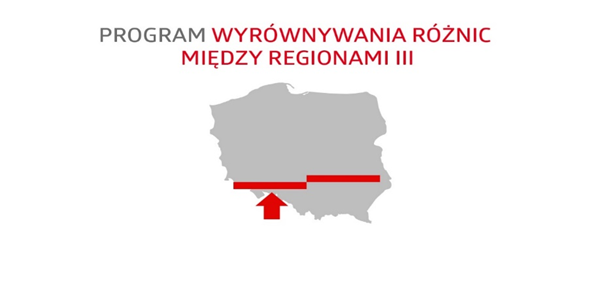 Ulotka informacyjnaProgram wyrównywania różnic między regionami III – obszar A (zapewnienie dostępności w wielorodzinnych budynkach mieszkalnych)Katalog rzeczowy urządzeń, materiałów budowlanych, robót lub innych czynności, jakie mogą być objęte dofinansowaniem w ramach obszaru A :w zakresie likwidacji barier w poruszaniu się:przy dobudowie szybu windowego – zapewnienie przestrzeni manewrowej 
i dojścia do windy,budowę lub modernizację dojścia do budynku mieszkalnego poprzez budowę pochylni (z odpowiednio umiejscowionymi poręczami), ewentualnie dźwigu osobowego lub platform pionowych lub ukośnych zapewniających osobom niepełnosprawnym dostęp do wielorodzinnych budynków mieszkalnych,dostawę, zakup i montaż:dźwigu osobowego,platform pionowych lub ukośnych,innych urządzeń do transportu pionowego,dostawę, zakup i montaż poręczy i uchwytów w ciągach komunikacyjnych,montaż domofonów, włączników światła na wysokości ok 1,1 m, skrzynek na listy – dla osób na wózkach w dolnych przestrzeniach,roboty związane z likwidacją progów (dopuszcza się próg o wysokości 2 cm ze ściętym klinem i wyróżnieniem kontrastu) oraz przystosowaniem ciągów komunikacyjnych i innych przejść o zróżnicowanych poziomach podłogi do poruszania się na wózku inwalidzkim, zniwelowanie różnic poziomów za pomocą pochylni,przystosowanie drzwi – zakup i montaż lekkich i łatwych w obsłudze drzwi wejściowych (w tym automatycznych i półautomatycznych) z możliwością otwierania pilotem lub czytnikiem kart oraz wewnętrznych o szerokości w świetle co najmniej 90 cm – z zachowaniem przestrzeni manewrowej, ciągi komunikacyjne – zastosowanie nawierzchni antypoślizgowej,dojścia do terenów zielonych / ogrodów przyblokowych i zagospodarowanie terenu bez barier (zniwelowanie różnic poziomów przez np. budowę pochylni), dojścia do śmietników – zniwelowanie różnic poziomów,dojścia do stanowisk postojowych – zniwelowanie różnic poziomów;w zakresie likwidacji barier w komunikowaniu się:zakup i montaż instalacji dźwiękowej i świetlnej – sygnalizacyjnej i alarmowej 
w pomieszczeniach budynków dostępnych dla osób niepełnosprawnych,oznaczenie wejść do budynków pasem ostrzegawczym,zainstalowanie głośnomówiących domofonów na odpowiedniej wysokości (max 1,1 metra),zakup i montaż tablic z informacją pisaną i piktograficzną,oznakowanie wyposażenia lokali i ciągów komunikacyjnych alfabetem brajla, różnym kolorem lub fakturą,przygotowanie i umieszczenie planów tyflograficznych o najbliższej okolicy/osiedlu,oznakowanie kolorem ciągów komunikacyjnych (kontrast dla osób 
z niepełnosprawnością narządu wzroku np.  na krawędziach schodów, drzwiach wejściowych),oznakowanie budynku (nazwa ulicy, nr budynku) dużą czcionką i kolorem kontrastowym,fakturowe oznaczenie dojścia do wind,grzejniki na klatkach osłonięte lub we wnękach;w zakresie innych czynności związanych z realizacją inwestycji:audyt potrzeb w zakresie dostępności,nadzór inwestorski,ocena oddziaływania na środowisko (OOŚ) oraz oceny i opinie konserwatorskie, 
o ile są wymagane zgodnie z przepisami prawa, koncepcje i projekty techniczne niezbędne do realizacji przedsięwzięcia,koszty opłat administracyjnych, notarialnych i sądowych, itp.